昭和５６年５月３１日以前に建築された建築物は、一般的に地震に弱いとされています。赤磐市では、地震に強い安全なまちづくりを推進するため、古い基準で建てられた木造住宅の「現況診断」、「補強計画」、「耐震改修」に要する経費の一部を補助する制度を設けています。まずは、現況診断を行い住宅の耐震性を確認しましょう。１．現況診断…お住まいの住宅が地震に耐える強度があるかを診断● 岡山県建築士事務所協会登録の診断員が診断を実施　　受付期限12月２１日　　　　　　　　　※現況診断の結果、倒壊の危険性があると判断された場合２．補強計画…現況診断で倒壊の危険性がある場合、補強方法を検討● 岡山県建築士事務所協会登録の診断員が補強計画を作成　　受付期限1２月２１日３．耐震改修…補強計画に基づき、壁や柱などの耐震補強工事を実施■ 工事業者は住宅所有者が選定　　受付期限1１月３０日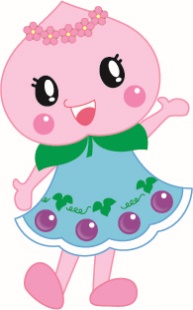 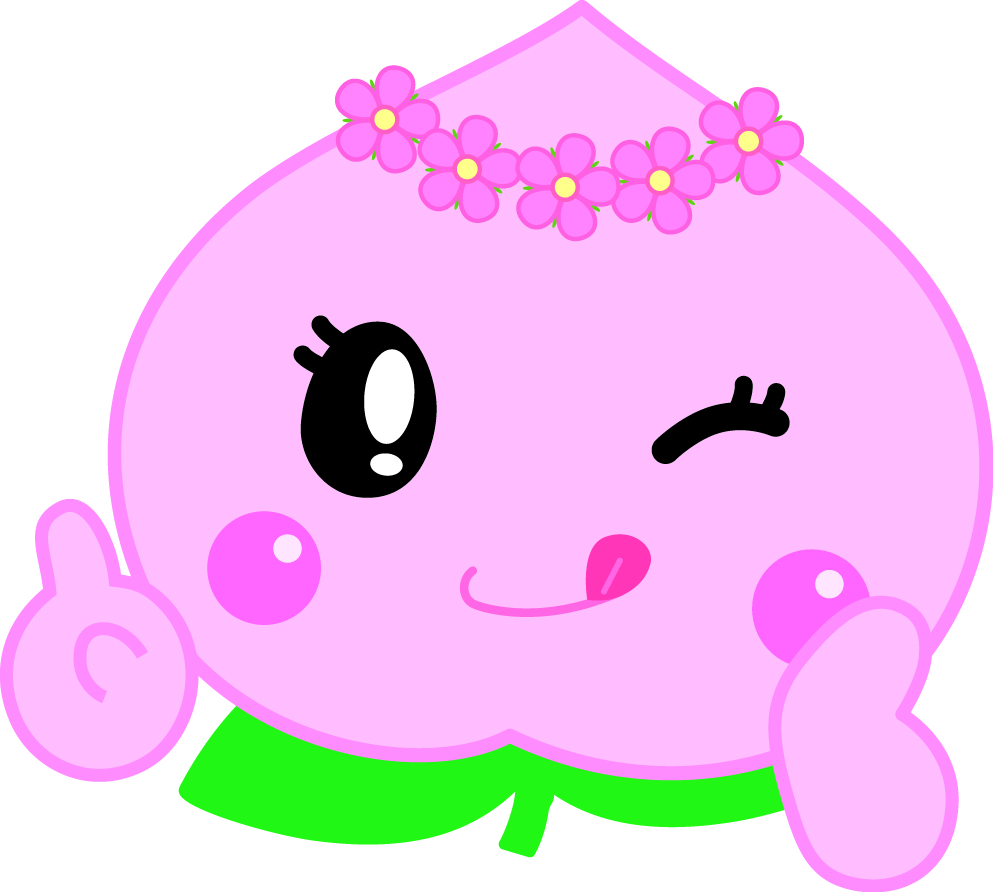 １．現況診断（補強計画も同様）２．耐震改修